В соответствии Федеральным Законом Российской Федерации от 06 октября 2003 года № 131-ФЗ «Об общих принципах организации местного самоуправления в Российской Федерации», статьями 31, 33, 39, 40 Градостроительного кодекса Российской Федерации, статьей 16 Закона Чувашской Республики от 4 июня 2007 года № 11 «О регулировании градостроительной деятельности в Чувашской Республике», а также в целях создания, последовательного совершенствования и обеспечения эффективного функционирования системы регулирования по землепользованию и застройки Шумерлинского муниципального округап о с т а н о в л я ю:1. Утвердить:1.1. Состав комиссии по подготовке проекта правил землепользования и застройки Шумерлинского муниципального округа согласно приложению № 1 к настоящему постановлению;1.2. Положение о комиссии по подготовке проекта правил землепользования и застройки Шумерлинского муниципального округа Чувашской Республики согласно приложению № 2 к настоящему постановлению.1.3. Порядок направления в комиссию по подготовке проекта правил землепользования и застройки Шумерлинского муниципального округа Чувашской Республики предложений заинтересованных лиц по подготовке проекта правил землепользования и застройки Шумерлинского муниципального округа Чувашской Республики в ходе публичных слушаний (общественных обсуждений), согласно приложению № 3 к настоящему постановлению.2. Признать утратившим силу:постановление главы Шумерлиснкого муниципального округа Чувашской Республики от 17 мая 2023 года № 6 «О принятии решения по подготовке проекта правил землепользования и застройки Шумерлиснкого муниципального округа Чувашской Республики»;постановление главы Шумерлиснкого муниципального округа Чувашской Республики от 30 ноября 2023 № 13 «О внесении изменений в постановление главы Шумерлиснкого муниципального округа Чувашской Республики от 17 мая 2023 года № 6 «О принятии решения по подготовке проекта правил землепользования и застройки Шумерлиснкого муниципального округа Чувашской Республики».3. Контроль за исполнением настоящего постановления возложить на первого заместителя главы администрации – начальника Управления по благоустройству и развитию территорий администрации Шумерлинского муниципального округа Чувашской Республики. 5. Настоящее постановление вступает в силу после его официального опубликования в периодическом печатном издании «Вестник Шумерлинского муниципального округа» и подлежит размещению на официальном сайте Шумерлинского муниципального округа в информационно-телекоммуникационной сети «Интернет».Глава Шумерлинского муниципального округаЧувашской Республики                                                                                            Д.И. ГоловинСостав комиссии по подготовке проекта правил землепользования и застройки Шумерлинского муниципального округа Чувашской РеспубликиМаркина Татьяна Валериановна – первый заместитель главы администрации - начальник Управления по благоустройству и развитию территорий администрации Шумерлинского муниципального округа Чувашской Республики, председатель комиссии;Петров Александр Игоревич – начальник отдела строительства, дорожного хозяйства и ЖКХ Управления по благоустройству и развитию территорий администрации Шумерлинского муниципального округа Чувашской Республики, заместитель председателя комиссии;Андреева Екатерина Владимировна – ведущий специалист-эксперт отдела строительства, дорожного хозяйства и ЖКХ Управления по благоустройству и развитию территорий администрации Шумерлинского муниципального округа Чувашской Республики, секретарь комиссии.Члены Комиссии:Леонтьев Борис Геннадьевич – председатель Собрания депутатов Шумерлинского муниципального округа Чувашской Республики;Мостайкин Андрей Александрович - заместитель главы администрации – начальник отдела сельского хозяйства и туризма администрации Шумерлинского муниципального округа Чувашской Республики; Романова Валентина Львовна – заместитель начальника отдела экономики, земельных и имущественных отношений администрации Шумерлинского муниципального округа Чувашской Республики;Александров Максим Георгиевич – начальник отдела информационных технологий администрации Шумерлинского муниципального округа Чувашской Республики;Кондратьева Валентина Николаевна – начальник отдела правового обеспечения администрации Шумерлинского муниципального округа Чувашской Республики;Петрова Надежда Ивановна – начальник финансового отдела администрации Шумерлинского муниципального округа;Александров Владислав Леонидович – заведующий сектором гражданской обороны, чрезвычайных ситуаций и специальных программ администрации Шумерлинского муниципального округа;Гришин Евгений Андреевич – начальник отдела по охране объектов культурного наследия Министерства культуры, по делам национальностей и архивного дела Чувашской Республики (по согласованию);Представитель по согласованию - Министерство природных ресурсов и экологии Чувашской Республики;Представитель по согласованию - Управление Федеральной службы государственной регистрации, кадастра и картографии по Чувашской Республике; Представитель по согласованию – Министерство строительства, архитектуры и жилищно-коммунального хозяйства Чувашской Республики.Положение о комиссии по подготовке проекта правил землепользования и застройки Шумерлинского муниципального округа Чувашской Республики1. Общие положения1.1. Комиссия по подготовке проекта правил землепользования и застройки Шумерлинского муниципального округа Чувашской Республики (далее – Комиссия) является постоянно действующим совещательным органом при администрации Шумерлинского муниципального округа Чувашской Республики.1.2. Решения Комиссии носят рекомендательный характер при принятии решений главой Шумерлинского муниципального округа Чувашской Республики.1.3. Комиссия создается и прекращает свою деятельность на основании постановления главы Шумерлинского муниципального округа Чувашской Республики.1.4. В своей деятельности Комиссия руководствуется Конституцией Российской Федерации, Конституцией Чувашской Республики, федеральными законами и законами Чувашской Республики, указами и распоряжениями Президента Российской Федерации и Главы Чувашской Республики, постановлениями и распоряжениями Правительства Российской Федерации и Кабинета Министров Чувашской Республики, нормативными правовыми актами Министерства строительства и жилищно-коммунального хозяйства Российской Федерации, Министерства строительства, архитектуры и жилищно-коммунального хозяйства Чувашской Республики, Уставом Шумерлинского муниципального округа Чувашской Республики, решениями собрания депутатов Шумерлинского муниципального округа Чувашской Республики, постановлениями и распоряжениями администрации Шумерлинского муниципального округа Чувашской Республики, иными нормативными правовыми актами Российской Федерации, Чувашской Республики, Шумерлинского муниципального округа Чувашской Республики в области архитектурной и градостроительной деятельности, а также настоящим Положением.2. Функции Комиссии2.1. Рассмотрение вопросов:а) подготовки проекта правил землепользования и застройки;б) внесения изменений в правила землепользования и застройки;в) предоставления разрешения на условно разрешенный вид использования земельного участка и объекта капитального строительства;г) предоставления разрешения на отклонение от предельных параметров разрешенного строительства, реконструкции объектов капитального строительства;2.2. Организация и проведение публичных слушаний (общественных обсуждений):а) по проекту правил землепользования и застройки;б) по проекту внесения изменений в правила землепользования и застройки;в) по вопросу предоставления разрешений на условно разрешенный вид использования земельных участков и объектов капитального строительства;г) по вопросу предоставления разрешений на отклонение от предельных параметров разрешенного строительства, реконструкции объектов капитального строительства.2.3. Подготовка и направление главе Шумерлинского муниципального округа Чувашской Республики рекомендаций о внесении изменений в правила землепользования и застройки, о предоставлении разрешений на условно разрешенный вид использования земельного участка и объекта капитального строительства, а также на отклонение от предельных параметров разрешенного строительства, реконструкции объектов капитального строительства или об отклонении таких предложений.2.4. Обеспечение работ по подготовке проекта правил землепользования и застройке, проекта о внесении изменений в правила землепользования и застройки.2.5. Подготовка протокола публичных слушаний (общественных обсуждений), заключения о результатах публичных слушаний (общественных обсуждений).2.6. Прием и рассмотрение предложений и замечаний от участников публичных слушаний (общественных обсуждений) по вопросам, указанным в пункте 2.2.3. Права Комиссии3.1. Запрашивать в заинтересованных организациях в установленном порядке и получать материалы, необходимые для реализации возложенных на Комиссию функций.3.2. Вносить главе Шумерлинского муниципального округа Чувашской Республики предложения по вопросам, относящимся к компетенции Комиссии и требующим принятия решений главой Шумерлинского муниципального округа Чувашской Республики.3.3. Привлекать в установленном порядке для работы в Комиссии специалистов структурных подразделений администрации Шумерлинского муниципального округа Чувашской Республики, представителей заинтересованных юридических и физических лиц.3.4. Отложить рассмотрение вопросов с приостановлением срока исполнения по ходатайству заявителя.4. Состав Комиссии4.1. В состав Комиссии входят председатель Комиссии, его заместитель, ответственный секретарь и члены Комиссии. Персональный состав Комиссии утверждается постановлением главы Шумерлинского муниципального округа Чувашской Республики.4.2. Руководство деятельностью Комиссии осуществляется председателем Комиссии, а в его отсутствие – заместителем председателя Комиссии. При отсутствии обоих заседание ведет член Комиссии, уполномоченный председателем Комиссии.4.3. Председателем Комиссии является первый заместитель главы администрации – начальник Управления по благоустройству и развитию территорий администрации Шумерлинского муниципального округа.Председатель Комиссии осуществляет общее руководство деятельностью Комиссии, контролирует деятельность Комиссии, ведет заседания Комиссии, принимает решение о приглашении заинтересованного лица для участия в обсуждении по рассматриваемому вопросу, подписывает повестки дня, телефонограммы, протоколы заседаний Комиссии, выписки из протоколов, запросы, письма и иные документы Комиссии, подписывает протоколы публичных слушаний (общественных обсуждений) и заключения о результатах публичных слушаний (общественных обсуждений).4.4. Заместителем председателя Комиссии является начальник отдела  строительства, дорожного хозяйства и ЖКХ Управления по благоустройству и развитию территорий администрации Шумерлинского муниципального округа.Заместитель председателя Комиссии обеспечивает организационную подготовку заседаний Комиссии, докладывает на заседании Комиссии по вопросам, включенным в повестку дня, согласовывает письма, выписки из протоколов, запросы, повестки дня, телефонограммы Комиссии, подписывает заключения о результатах публичных слушаний (общественных обсуждений), протоколы заседаний Комиссии, осуществляет полномочия председателя Комиссии на период его временного отсутствия.4.5. Функции секретаря Комиссии осуществляет специалист отдела строительства, дорожного хозяйства и ЖКХ Управления по благоустройству и развитию территорий администрации Шумерлинского муниципального округа. Секретарь Комиссии назначается по представлению председателя Комиссии. Секретарь входит в состав Комиссии без права голоса.Секретарь Комиссии осуществляет организационно-методическое обеспечение деятельности Комиссии, в том числе:- формирует повестки заседаний Комиссии, согласовывает их с заместителем председателя Комиссии;- оповещает членов Комиссии о времени, месте и дате проведения очередного заседания Комиссии и планируемых для рассмотрения вопросах (не позднее чем за два дня до даты заседания Комиссии);- осуществляет подготовку к рассмотрению на заседаниях Комиссии необходимых материалов;- ведет и оформляет протоколы заседаний Комиссии, подписывает их, представляет их для подписания заместителю председателя Комиссии, подписания и утверждения председателю Комиссии в течение 5-ти дней после проведения заседания;- направляет членам Комиссии копию подписанного протокола заседания Комиссии;- подготавливает проекты распоряжений, постановлений администрации Шумерлинского муниципального округа Чувашской Республики и главы Шумерлинского муниципального округа Чувашской Республики по вопросам деятельности Комиссии;- осуществляет подготовку проектов писем, проектов запросов, проектов решений, других материалов и документов, касающихся выполнения задач и полномочий Комиссии;- осуществляет регистрацию входящей и исходящей корреспонденции Комиссии;- обеспечивает организацию и проведение публичных слушаний (общественных обсуждений);- осуществляет подготовку отчетов о проделанной работе Комиссии;- осуществляет прием и консультирование физических и юридических лиц по вопросам, отнесенным к компетенции Комиссии;- выполняет поручения председателя Комиссии и заместителя председателя Комиссии.4.6. Члены Комиссии лично участвуют в заседаниях Комиссии. Члены Комиссии могут временно (на период своего отсутствия) делегировать полномочия члена Комиссии другому лицу, исполняющему его должностные обязанности по основному месту работы.Член Комиссии:- участвует в рассмотрении вопросов повестки дня заседания Комиссии и информирует о наличии негативных факторов, которые так или иначе влияют на благоприятные условия жизнедеятельности, права и законные интересы правообладателей земельных участков и объектов капитального строительства;- участвует в голосовании при принятии решений Комиссией;- вносит предложения, замечания и дополнения в письменном или устном виде по рассматриваемым на заседаниях Комиссии вопросам;- принимает участие в публичных слушаниях (общественных обсуждений);- согласовывает протоколы заседаний Комиссии;- подписывает заключения о результатах публичных слушаний (общественных обсуждений);4.7. Наряду с членами Комиссии участие в ее заседании могут принимать лица, приглашенные для участия в обсуждении отдельных вопросов повестки дня.Для подготовки материалов к заседаниям Комиссии, а также для участия в заседаниях Комиссии при рассмотрении отдельных вопросов могут приглашаться эксперты, ученые и специалисты, не являющиеся членами Комиссии.4.8. Комиссия наделяется полномочиями с момента утверждения ее состава и действует до формирования нового состава.  Глава Шумерлинского муниципального округа Чувашской Республики может вносить изменения в персональный состав Комиссии.5. Порядок работы Комиссии5.1. Комиссия осуществляет свою деятельность в форме заседаний.5.2. Заседания Комиссии назначаются ее председателем, а при его отсутствии – заместителем председателя. Заседания проводятся по мере необходимости с учетом поступающих заявлений, относительно которых должны быть приняты решения в установленные сроки, но не реже одного раза в месяц.5.3. Заседание Комиссии считается правомочным, если на нем присутствует не менее половины членов Комиссии.  5.4. При возникновении прямой или косвенной личной заинтересованности члена Комиссии, которая может привести к конфликту интересов при рассмотрении вопроса, включенного в повестку для Комиссии, член Комиссии обязан до начала заседания заявить об этом. В таком случае соответствующий член Комиссии не принимает участие в рассмотрении указанного вопроса.5.5. Члены Комиссии обязаны присутствовать на заседаниях Комиссии. При невозможности присутствия на заседании член Комиссии обязан заблаговременно извещать об этом секретаря Комиссии. В случае необходимости направлять секретарю Комиссии свое мнение по вопросам повестки дня в письменной форме, которое оглашается на заседании и приобщается к протоколу заседания.5.6. При отсутствии члена Комиссии более чем на 3-х заседаниях подряд без надлежащего извещения о невозможности присутствия, председателем Комиссии подготавливается предложение главе Шумерлинского муниципального округа Чувашской Республики об исключении этого члена Комиссии из состава Комиссии.5.7. Решения Комиссии принимаются отдельно по каждому вопросу большинством голосов присутствующих на заседании членов Комиссии путем открытого голосования. Каждый член Комиссии обладает правом одного голоса. При равенстве голосов голос председателя Комиссии (в его отсутствие – председательствующего на заседании Комиссии) является решающим. Решения Комиссии носят рекомендательный характер.5.8. Любой член Комиссии ее решением освобождается от участия в голосовании по конкретному вопросу в случае, если он имеет прямую заинтересованность в решении рассматриваемого вопроса.5.9. Заседание Комиссии оформляется протоколом, в котором фиксируются вопросы, внесенные на рассмотрение Комиссии, а также принятые по ним решения. Протокол подписывается председателем Комиссии. Член Комиссии, не согласный с результатами голосования, вправе приложить к протоколу свое особое мнение, которое подлежит обязательному приобщению к протоколу заседания.5.10. Комиссия предоставляет информацию о порядке ее деятельности по запросам граждан и организаций с использованием средств почтовой, телефонной связи, посредством электронной почты. Информация о работе Комиссии является открытой для всех заинтересованных лиц.5.11. Комиссия имеет свой архив, в котором содержатся протоколы всех заседаний, заключения, другие материалы, связанные с деятельностью Комиссии.5.12. Организационное обеспечение деятельности Комиссии осуществляется отделом строительства, дорожного хозяйства и ЖКХ администрации Шумерлинского муниципального округа Чувашской Республики.5.13. Члены комиссии осуществляют свою деятельность на безвозмездной основе.ПОРЯДОК
направления в комиссию по подготовке проекта правил землепользования и застройки Шумерлинского муниципального округа Чувашской Республики предложений заинтересованных лиц по подготовке проекта правил землепользования и застройки Шумерлинского муниципального округа Чувашской Республикив ходе публичных слушаний (общественных обсуждений)1. С момента опубликования решения главы Шумерлинского муниципального округа Чувашской Республики о подготовке проекта правил землепользования и застройки Шумерлинского муниципального округа Чувашской Республики (далее – проект правил) в течение срока проведения публичных слушаний (общественных обсуждений), установленного нормативными правовыми актами Шумерлинского муниципального округа Чувашской Республики, заинтересованные лица вправе направлять в комиссию по подготовке проекта правил землепользования и застройки (далее – комиссия) предложения по подготовке проекта правил землепользования и застройки (далее – предложения).2. Предложения могут быть направлены в администрацию Шумерлинского муниципального округа Чувашской Республики (с пометкой «В комиссию по подготовке проекта правил землепользования и застройки Шумерлинского муниципального округа Чувашской Республики») по электронной почте: shumstroy02@cap.ru, либо по почте по адресу: Чувашская Республика, город Шумерля, улица Октябрьская, дом 24.3. Предложения должны быть изложены в письменном виде (напечатаны либо написаны разборчивым почерком) за подписью лица, их изложившего, с указанием полных фамилии, имени, отчества, адреса места регистрации и даты подготовки предложений. Неразборчиво написанные, неподписанные предложения, а также предложения, не имеющие отношения к подготовке проекта правил, комиссией не рассматриваются.4. Предложения могут содержать любые материалы (как на бумажных, так и электронных носителях). Направленные материалы возврату не подлежат.5. Предложения, не относящиеся к рассматриваемому проекту правил, рассматриваются на новом заседании комиссии.6. Комиссия не дает ответы на поступившие предложения.7. Комиссия вправе вступать в переписку с заинтересованными лицами, направившими предложения.ЧĂВАШ  РЕСПУБЛИКИÇĚМĚРЛЕМУНИЦИПАЛЛĂОКРУГĔН ПУÇЛĂХĚЙЫШĂНУ13.03.2024 1 № Çěмěрле хули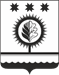 ЧУВАШСКАЯ РЕСПУБЛИКАГЛАВАШУМЕРЛИНСКОГО МУНИЦИПАЛЬНОГО ОКРУГА ПОСТАНОВЛЕНИЕ13.03.2024 № 1   г. ШумерляПриложение № 1к постановлению главы Шумерлинского муниципального округа Чувашской Республикиот 13.03.2024 № 1Приложение № 2к постановлению главы Шумерлинского муниципального округа Чувашской Республикиот 13.03.2024 № 1Приложение № 4к постановлению главы Шумерлинского муниципального округа Чувашской Республикиот 13.03.2024 № 1